17.03.2021Kontrola dú....... Pz str. 20/2  S= 326,74 cm....     s= 15,81                          V= 392,5 cm21/4        výska = .............V= ∏.r2.v 301,44= (3,14.36.v )    /.3                       3904,32= 113,04v    /:113,04v=8cmdo vzorca povrchu potrebujeme ešte..... stranu  cez pytagorovú vetus= 10cm   povrch kužeľa je    S=301,44cm2 S= ∏r2 + ∏rsKniha 48/2Povrch je 203,098= 203,10Objem je 167,3 m3GuľaGuľa má stred ..... bod S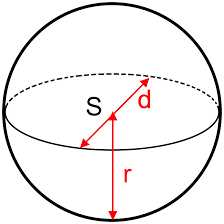 Polomer  r .....úsečka, ktorá spája stred S s ľubovoľným bodom na plášti gule.Povrch a objem gulePr. Vyp. Povrch a objem gule, kt. r= 5cmVzorce:   S=4.∏r2                         V= .....r=5cmS=......cm2S=4.∏r2S=4.3,14.25S=314 cm2r=5cmV=....cm3 V= V= (4.3,14.125):3V=1570:3V= 523,33 cm3Domáca úloha pz str. 23/ 3   24/7    25/918.03.2021Kontrola dú23/3Objem gule je 113,04 m3.24/7Povrch je 235,49 cm2.  7,07 ....8,66.....r= 4,3325/9.... r=6,32  V= 1059,15 S=  502,4 cm2  Domáca úloha pz str. 24/8...25/10....26/celú.....22.03.2021Kontrola dú.....Pz str. 26/131,4 m3 zeminy18840 l vody26/2Prepočítať26/3......27/4Obsah telesa: V=5. (2.2.6)                          V = 120 m3Máme 7 takýchto pilierov:    7.120=840 m327/5V= Sp .vV=62.400V= 24800 m327/6S= 2ab+2ac+2bcAkvárium má len spodok, vrch nemá...S= ab+2ac+2bc                  ..... a:b:c=5:2:4     1 diel=x.....  a=5x.......b=2x........c=4x6600= a.b +2ac+2bc6600=5x.2x+2.5x.4x+2.2x.4x6600= 10x2+40x2+16x26600=66x2  /:66X2= 100   /odmocninaX=10....................to znamená, že 1 diel má 10cm....  a= 5.10=50cm...b=2.10=20cm...c=40cmSk: .....dosadiť do vzorca...Koľko l?....a= 50cm    b=20cmc´=35 cmV=.........cm3V= a . b. cV= 35000 cm3=35 dm3=35 litrov...23.03.2021PZ  28/7  domáca úloha 		S1  S2  S3 S4	20m	Polomer 3m	50 m 992,26m299,226 m399,226:1,1=90,21 m3=90210dm3=90210l=902,1 hl134,84 m80cm = 0,8m.......107,87 m228/894,5-6:4+8-9.(-8)+=-1,5+8+72+16=94,529/9Množstvo plastelíny  objemV=a.b.cV= 2.4.9V= 72 cm3Toto množstvo musíme rozdeliť v pomere 1:8     spolu dieliky 1+8=9dielikov72:9=8     1diel = 8 cm3  a 8dielomv = 64 cm3V=a.a.a=a3V=2.2.2=23                       V=43S=6.a.a                               S=6.a.aS=6.2.2                               S=6.4.4S= 24cm2                            S= 96cm224:96......12:48.....  6:24......1:4Domáca úloha pz str. 29/10,1124.03.2021Kontrola dú  pz str. 29/10Objem ....V= 94,2 cm329/11Potrebujeme obsah podstavy väčšieho trojuholníka......výšku trojuholníkava= a2-2va= 36-9va=5,2 mobsah toho trojuholníka....................   S=a.va/2.....S=15,6 m2a teraz ideme počítať malý trojuholník    ....výška menšieho trojuholníka je 3,12 m.......S=b.vb/2.........S=5,62 m2V=Sp.vV=(Spa-Spb).3-0,1V=28,942 m3=289,42 hlPZ str. 30/12Budova...V=500 m3Strecha...V=201,67 m3Viac vzduchu je v budovaKontrolná práca kniha str. 50/1,5,6   v písomke očíslujeme príklady číslami 1,2,3  Zmena údaja v obr. polomer podstavy kužeľa je 5m.b=?	c=10m	b=10	                          a= 10           trojuholníková nerovnosť	a=5m	c=20                                  c>a+b                                                                                                          20> 10+10  neexistuje taký trojuholníkc2=a2+b2100=100+b2    /-10025.03.2021Pz str. 30/13Počítame obsah lichobežníka......vzorecS=S= (10+5) .5 /2S=37,5m2Potom vypočítame objem.....V= Sp.vV= 37,5. 10000V= 375000 m3375000:10=37 500 nákladných áut.31/15	S=e.f/2	a=14 cmDomáca úlohaPz str. 31/15,1629.03.2021Kontrola dú  31/15 V nádobe je 3,66 l vody.31/16136 m2 = 95%    136/95 =    .....*100  .....   143,16m231/17Čo ideme počítať3 a= 300m2Spl = 2r . vSpl = 2.3,14.0,5 . 1,5Spl = 4,71 m2X= S:Spl = 300:4,71= 63,7Valec sa otočí 64 krát.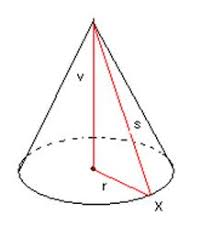 32/18r=?r2=52-32r= 4mSpl= ∏.r.sSpl = 3,14.4.5Spl= 62,8 m262,8.....95%        1%=62,8:95=0,66......................0,66.100=66m2Treba priviezť 66m2 32/19Sp=SplSp=∏r2........... napr.   32=9    r=3        d=6  d2:4    .................. Spl = 2∏r.v ........... ∏.d.v∏.d.v =        d= 4vd:v=  1:4Domáca úloha str. 32/20Domáca na Veľkú noc pr str. 34 a3530.03.2021Kontrola dú – Bazén sa napustí za 28,26 hodiny. FunkcieKniha str. 51/11,2,3,4,55,6,7,8,-3-3, 6,8 ,4,, -5,01Domáca úloha odpísať ružový rámček51/3    Iracionálne čísla: , 3,3333333333...51/5 c)                                 -5                        0                     551/6a) 252/7Priama úmernosť52/9  b) priamaPravouhlá (karteziánska ) sústava súradníc53/ružový rámček                           +			I. kvatrál (++)							II. kvartál (+-)                                                                                                   III. kvartál (--)                                                                                                   IV. kvartál (-+)                                                                                                                         x	+                                                                 y                                                              -31.03.2021Kontrola dú Pokračujeme kniha str. 53/2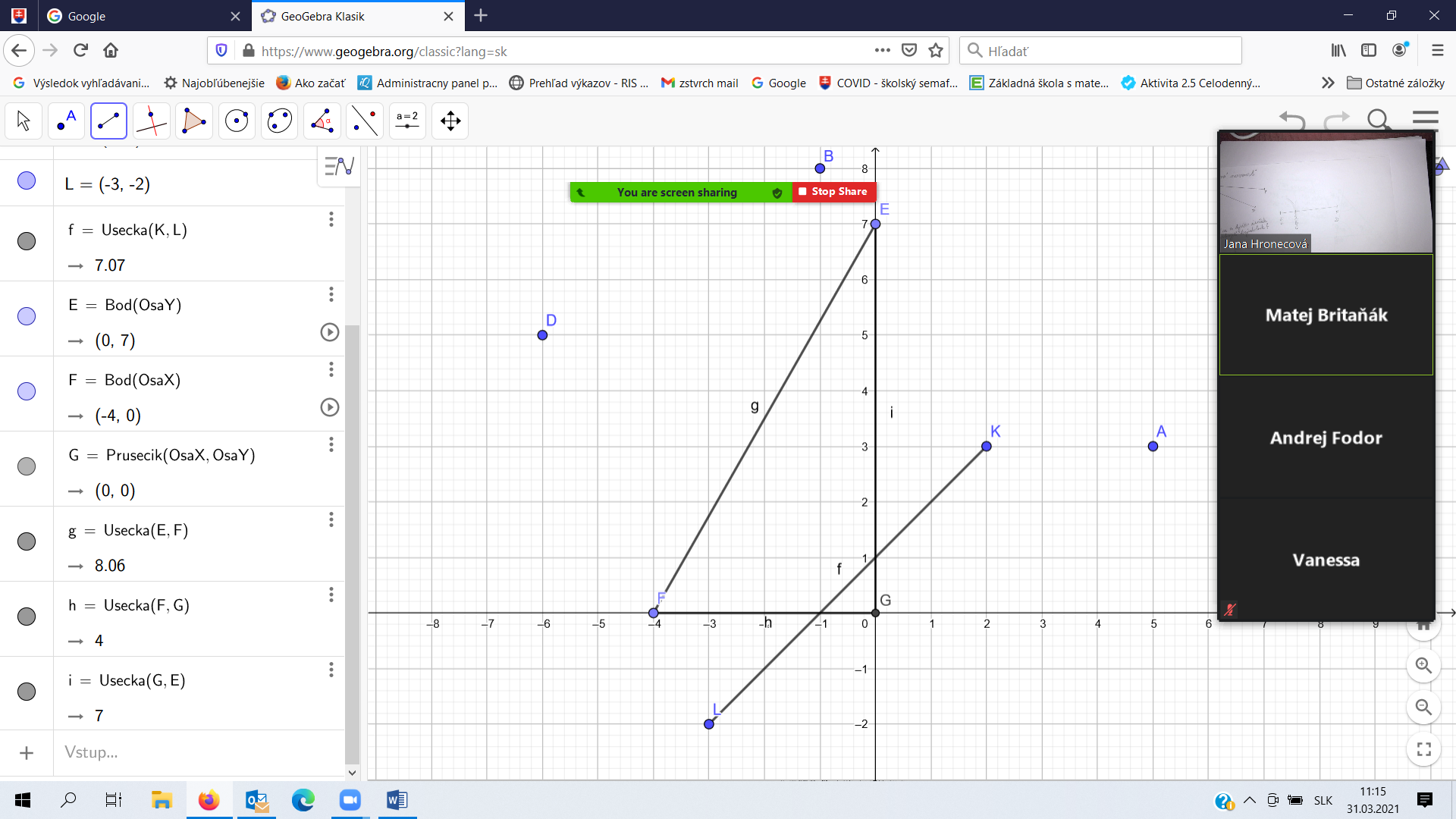 53/3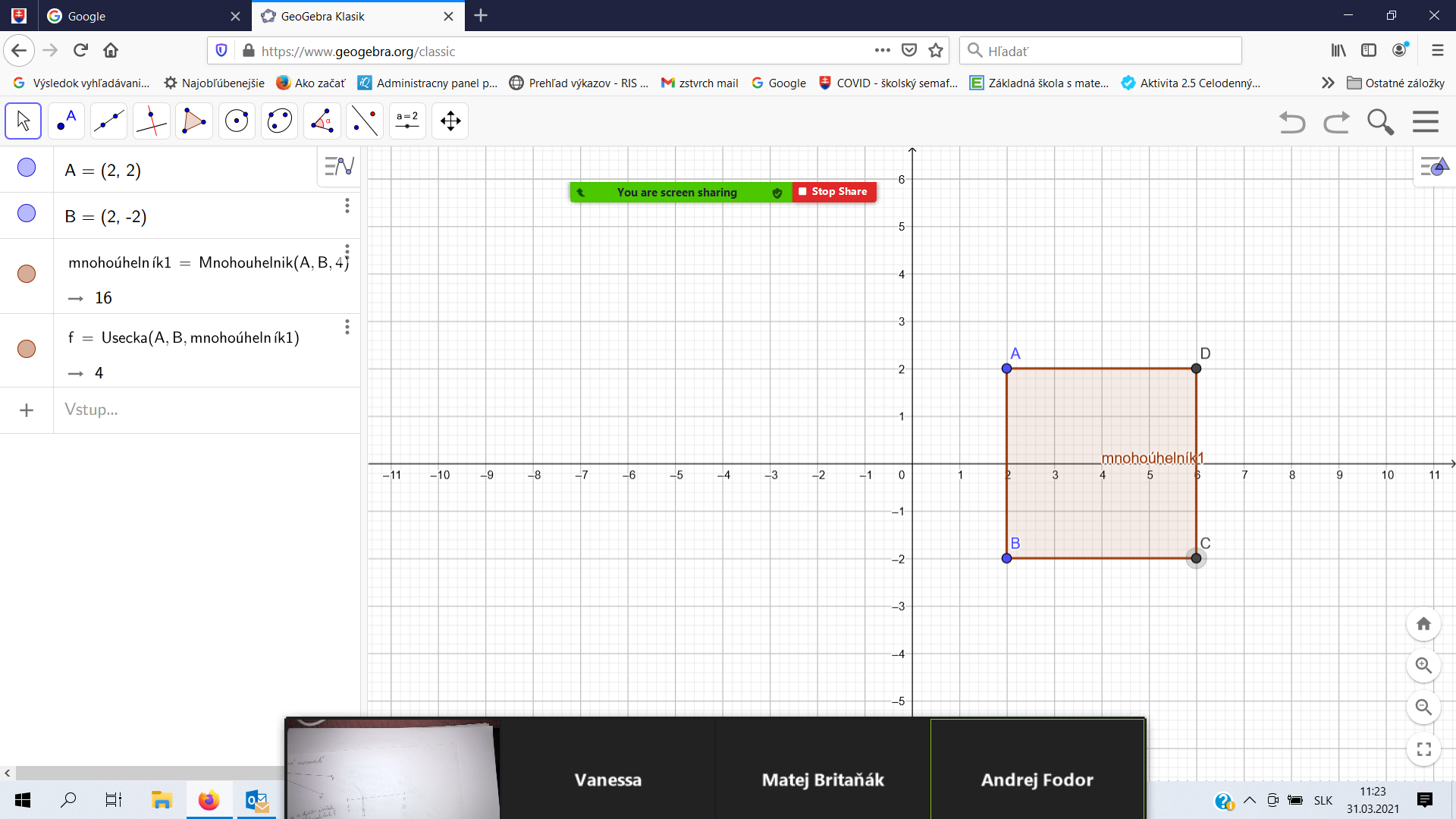 53/4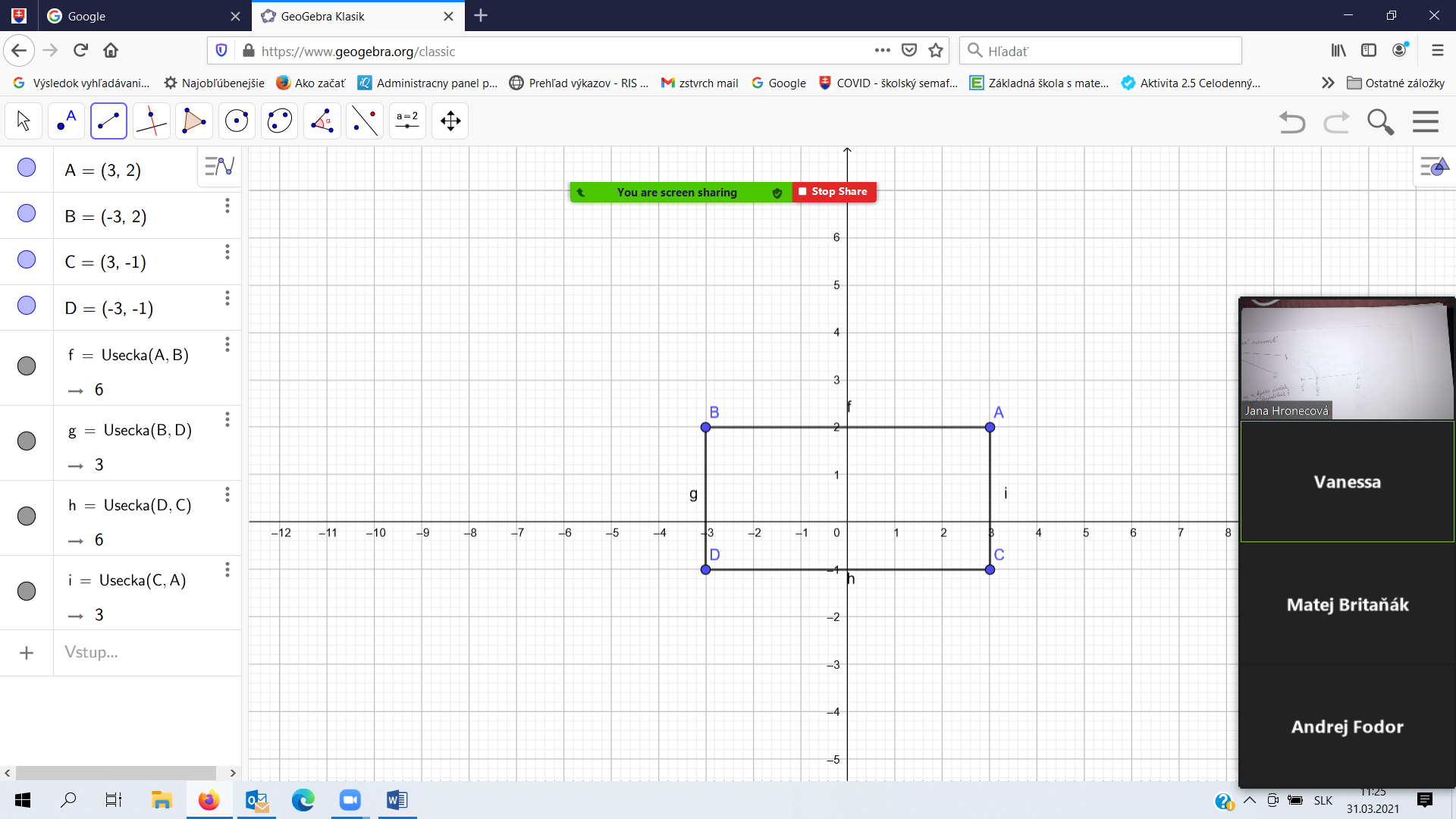 PZ str. 36/1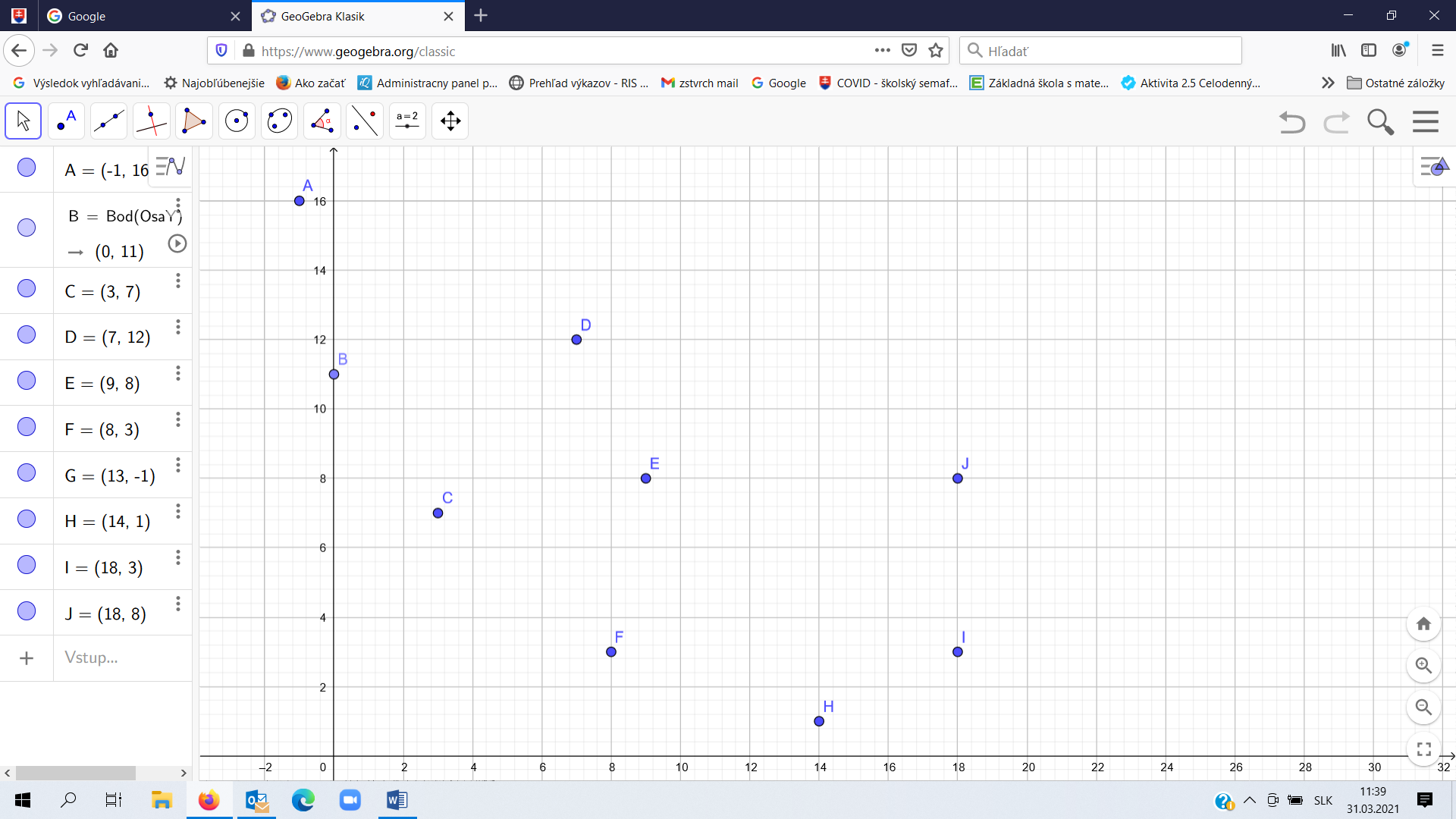 Domáca úloha pz str. 36/2,  38/6,  39/707.04.2021Kontrola dú pz str. 34,35Funkčná závislosťKniha str. 53/153/3y=x+5y=2xy=......54/.....Domáca úloha  54/odpísať ružovú tabuľku 54/6X     5     	10  	   15 	    20   Y   2,50     	5 	7,50	     10 Y=x-2X      1		2              3              4Y     -1                0              1              2c)                               -1X          0        0,3        Y         -1         254/7Každý chlapec nesie 5 zošitov X     1		2		3		4Y      5		10		15		20f: y=5xf: y=-2xx       0          1            2		3	-1	-2y        0          1            2 	3	-1	-2f: y= x   grafom funkcie je priamka x      1        2         3y       3       6          9f: y= 3x  grafom funkcie je priamky f: y= x      1           2          3          y      0,5        1          1,5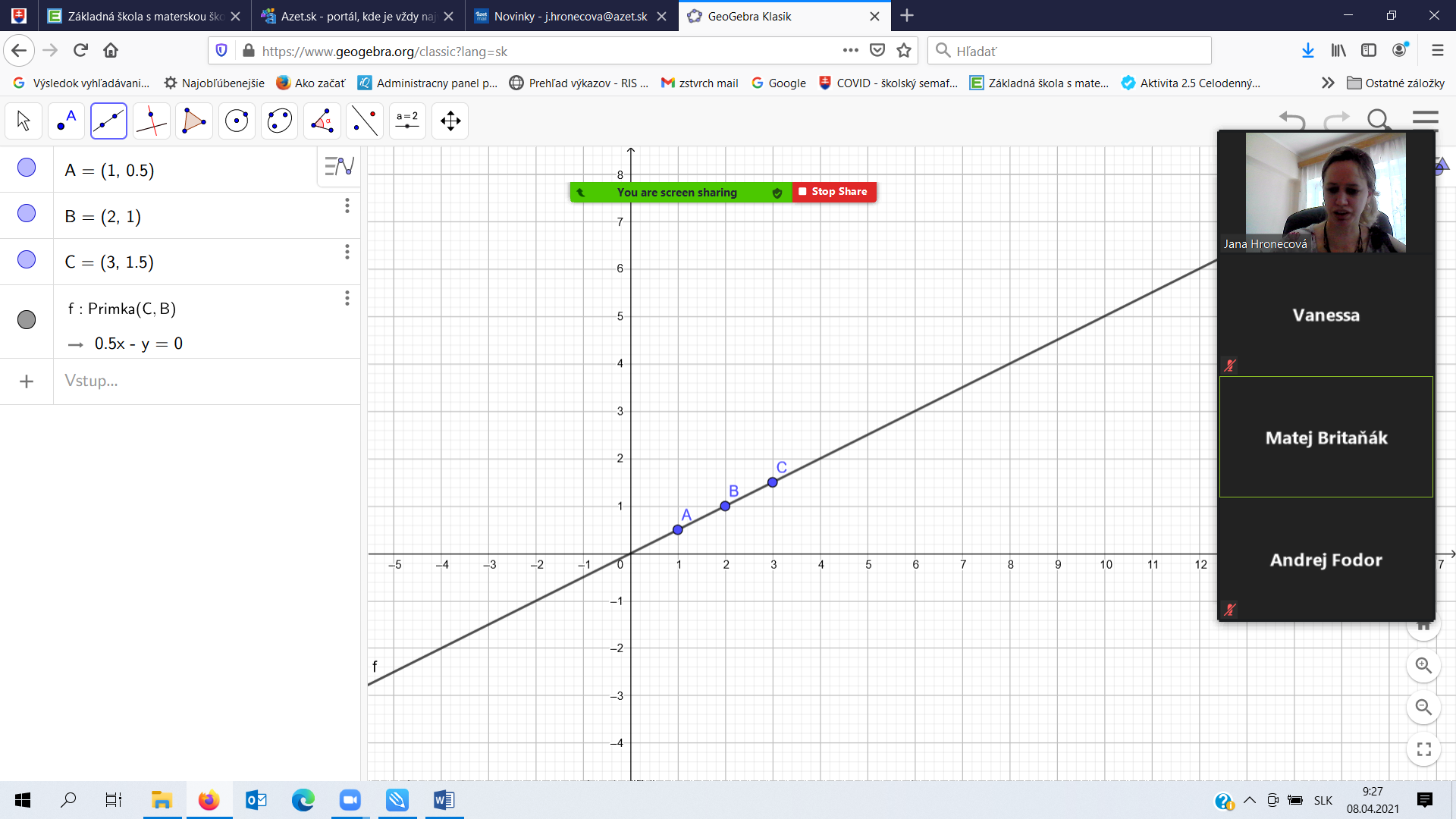 	Graf funkcie55/1  stĺpcový graf55/2  bodový grafX sú úlohy, a y sú bodyX           1          2           3             4            5Y           10         8           6            9             1......Priemerná bodová hodnota? Ako to vypočítame?  Priemer bodovSpolu body deleno počet úloh10+8+6+9+5+7+9+10+0+6+4+3+8+9+9+2+9+10+3=128128:20=6,4Priemerná bodová hodnota je 6,4.Dú Odpísať ružový rámčekDú PZ str. 42/2Definičný obor, obor hodnôt funkciePZ str. 43/1Definičný obor = Df    ......  všetky xObor hodnôt = Hf    .........všetky ya) b)f: y= 150x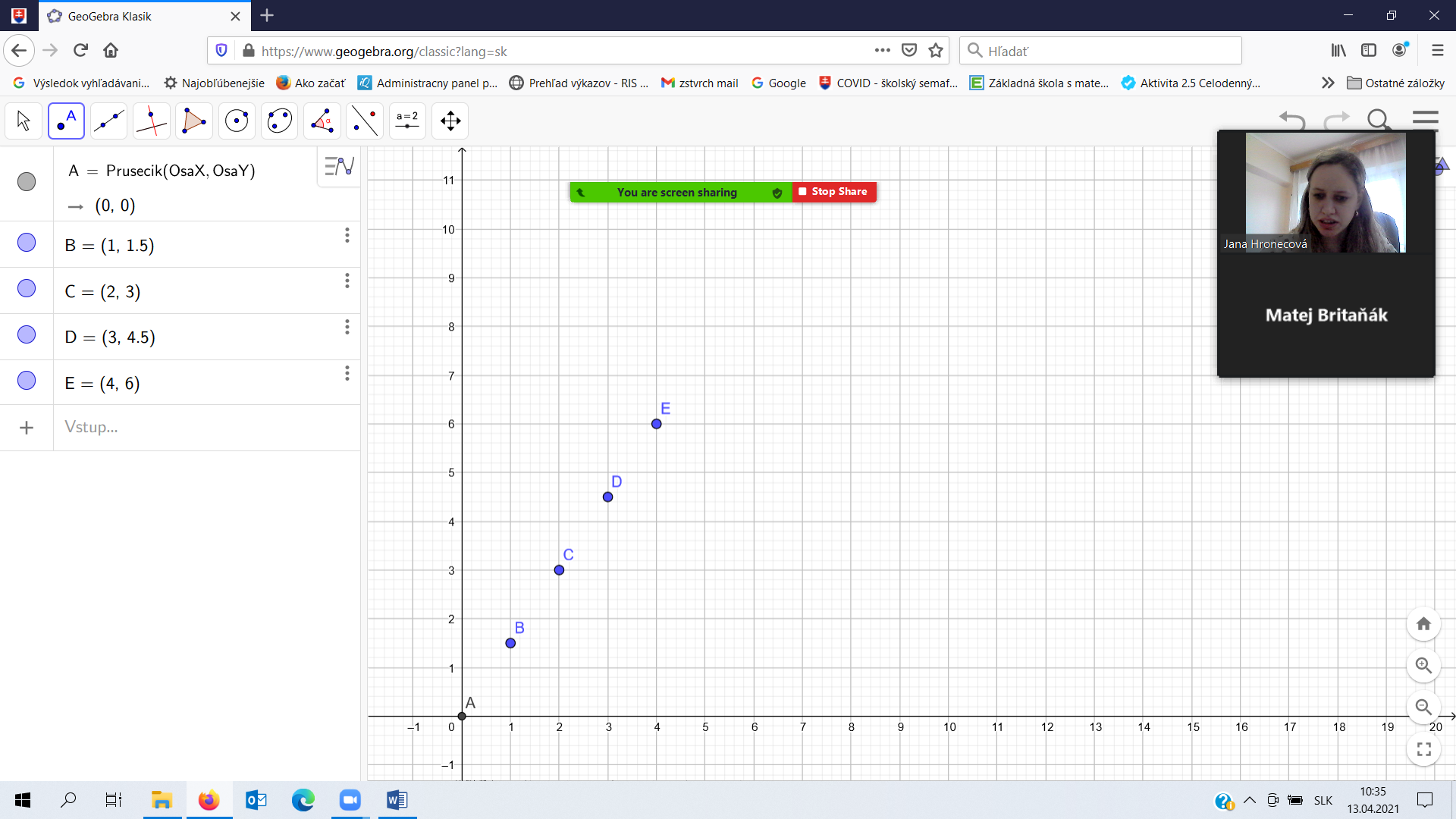 d)D (f) = 0 prirodzené čísla ...... N0e)H (f) = {150n, n€N0}Domáca úlohaPz2 str. 44/4  45/7,814.04.2021Kontrola domácej úlohyPZ str 46/9D (f) =   <-2,4>        H (f) =    <  0,2 >D (f) =   { 1,2,3,4  }        H (f) =    {  0,1,2,3  }D (f) =   {-3,-2,1,3    }        H (f) =    {   0,1,3  }D (f) =   (-2,2>        H (f) =    <  0,2 >D (f) =   (-2,2  )        H (f) =    <  0,2 >Domáca úloha dokončiť po h  a ešte 46/10Pracovný zošíť str 54 a 55 domáca úloha cez víkendX - počet0123456Y - hmotnosť0150300450600750900